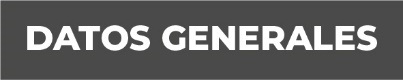 Nombre YAZMIN SOSA GUTIERREZ Grado de Escolaridad MAESTRIACédula Profesional (Licenciatura) 7972678Teléfono de Oficina  8149428Correo Electrónico  ASDFASDFASDFASDFASDF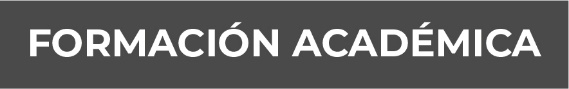 20202555502016                  UNIVERSIDAD DE CASTILLA LA MANCHA, TOLEDO ESPAÑA. (DIPLOMADO)2011-2013           UNIVERSIDAD DE XALAPA (MAESTRÍA)2007-2010           UNIVERSIDAD DE XALAPA (LICENCIATURA).2003-2006           ESCUELA DE BACHILLERES “INDEPENDENCIA” Trayectoria Profesional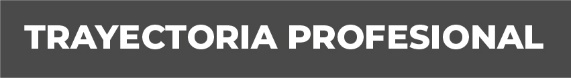 FEBRERO 2013 A MAYO 2015OFICIAL SECRETARIO, EN LA  DIRECCIÓN GENERAL DE INVESTIGACIONES MINISTERIALES, DE LA FISCALÍA GENERAL DEL ESTADO.AGOSTO 2015 A NOVIEMBRE 2015FISCAL SEXTA FACILITADORA, EN LA UNIDAD INTEGRAL DE PROCURACIÓN DE JUSTICIA DEL XI JUDICIAL XALAPA, VER.NOVIEMBRE 2015 A 29 DICIEMBRE 2016.FISCAL TERCERA FACILITADORA, EN LA UNIDAD DE ATENCIÓN TEMPRANA DEL XI JUDICIAL XALAPA, VER.30 DICIEMBRE 2016 A LA ACTUALIDAD.FACILITADORA PRIMERA CERTIFICADA, EN LA UNIDAD DE ATENCIÓN TEMPRANA DEL XI JUDICIAL XALAPA, VER. Conocimiento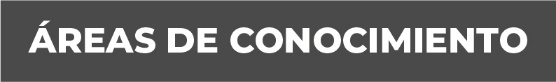 DERECHO PENAL Y JUSTICIA ALTERNATIVA 